Тема " Микробиологическая диагностика менинго- и гонококковых инфекций"Уважаемые студенты. Для подготовки к занятию пользуйтесь учебниками, практикумами, лекциями, методическими указаниями, электронными ресурсами. Ответ отправлять одним файлом. Результаты оформлять в виде протокола.Тесты:СПЕЦИФИЧЕСКАЯ ПРОФИЛАКТИКА ГОНОРЕИплановаяпо эпид. показаниямпроводится подросткам группы рискапроводится в роддоме путем закапывания в глаза 1% р-ра AgNO3не разработана2. ГОНОКОККИ 1) ланцетовидной формы  2) бобовидной формы3) грамположительны4) тетракокки 5) образуют споры3. ГОНОКОККОВАЯ ИНФЕКЦИЯ1) природно-очаговая2) сапроноз3) антропоноз4) зооноз5) особо-опасная4. ИСТОЧНИКИ ИНФЕКЦИИ ПРИ ГОНОРЕЕ1) домашние животные2) предметы ухода и обихода3) медицинский инструментарий4) бактерионосители5) больные5. МЕТОДЫ МИКРОБИОЛОГИЧЕСКОЙ ДИАГНОСТИКИ ОСТРОЙ ГОНОРЕИ1) бактериологический, биологический2) биологический, серологический3) серологический, аллергологический4) микроскопический, бактериологический5) не используется6. ГОНОВАКЦИНА ИСПОЛЬЗУЕТСЯ ДЛЯ1) вакцинации по эпидпоказаниям2) провокации при диагностике и лечении хронических форм гонореи3) вакцинации, согласно календаря прививок 4) вакцинации групп риска5) для лечения острых форм гонореи7. МЕНИНГОКОККИ 1) не требовательны к питательным средам2) оксидазоотрицательны3) биохимически активны4) аэробы  5) психрофилы8. К  факкторам патогенности менингококков не относится 1) пили IV типа, белки наружной мембраны 2) гиалуронидаза, нейраминидаза3) IgА-протеаза4) эритрогенный токсин5) эндотоксин9. НАИБОЛЕЕ РАСПРОСТРАНЕННАЯ ФОРМА МЕНИНГОКОККОВОЙ ИНФЕКЦИИ1) менингоэнцефалит2) менингококкемия3) бактерионосительство4) назофарингит5) цереброспинальный гнойный менингит10. СПЕЦИФИЧЕСКАЯ ПРОФИЛАКТИКА МЕНИНГОКОККОВОЙ ИНФЕКЦИИ1) аутовакцина2) антибиотики3) анатоксин4) глюкортикоиды5) химическая вакцина А+СЗадача  В инфекционное отделение детской городской больницы госпитализирован мальчик 5 лет. Осмотр больного показал: ребенок без сознания, температура 39˚С, наблюдается ригидность мышц шеи. Предварительный диагноз – менингит. При пункции ликвор вытекал под давлением, был мутным.  Проведены исследования – микроскопия, латекс-агглютинация, бактериологический метод. Какой метод микробиологической диагностики позволяет повысить специфичность и информативность комплексного исследования СМЖ. Обоснуйте. Результаты микроскопического метода исследования и латекс-агглютинации. При микроскопии СМЖ обнаружено большое количество нейтрофилов и грамотрицательные бобовидные диплококки в отдельных полях зрения. Оцените результаты микроскопии СМЖ (окраска по Граму).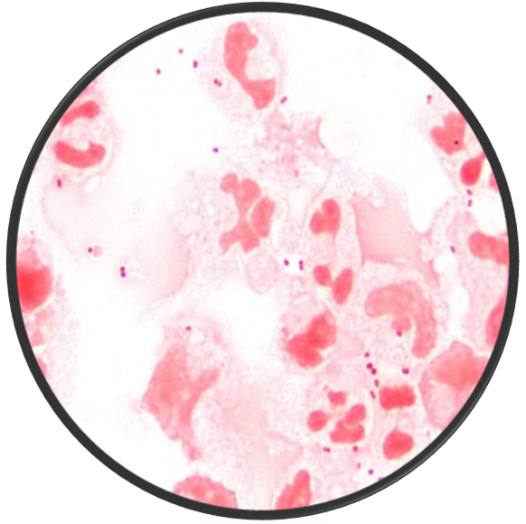 Опишите морфо-тинкториальные свойства возбудителя. Сделайте предварительный вывод. Укажите таксономическое положение предполагаемого возбудителя данного заболевания (род и вид микроорганизма). Учтите и оцените результаты реакции латекс-агглютинации с  сыворотками: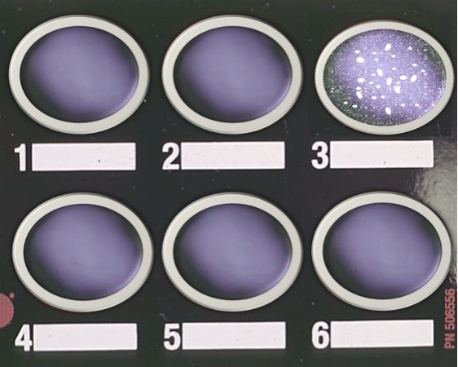 1. «Streptococcus pneumoniae»2.  «Streptococcus pneumoniae"3. «Neisseria meningitidisтип А»4. «Neisseria  meningitidisтип С»5. Сыворотка «Haemophilus influenzae»6. Контроль антигенаПри оформлении протокола реакции укажите цель, ингредиенты реакции, сделайте выводУчтите и оцените результаты бактериологического исследования:I этап посев ЦСЖ на чашку с "шоколадным" агаром (термостатирование 370C, 24-48 ч в атмосфере, содержащей 5-10% СO2).II этап: Учтите и оцените результаты посева ЦСЖ на чашку с "шоколадным" агаром, оксидазный и каталазный тест: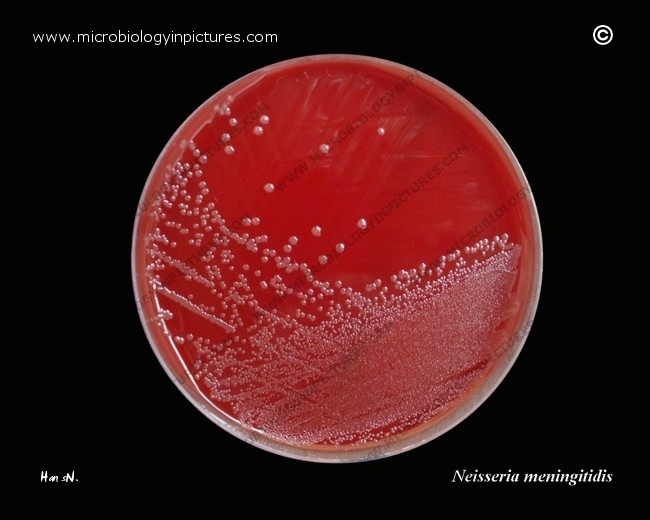 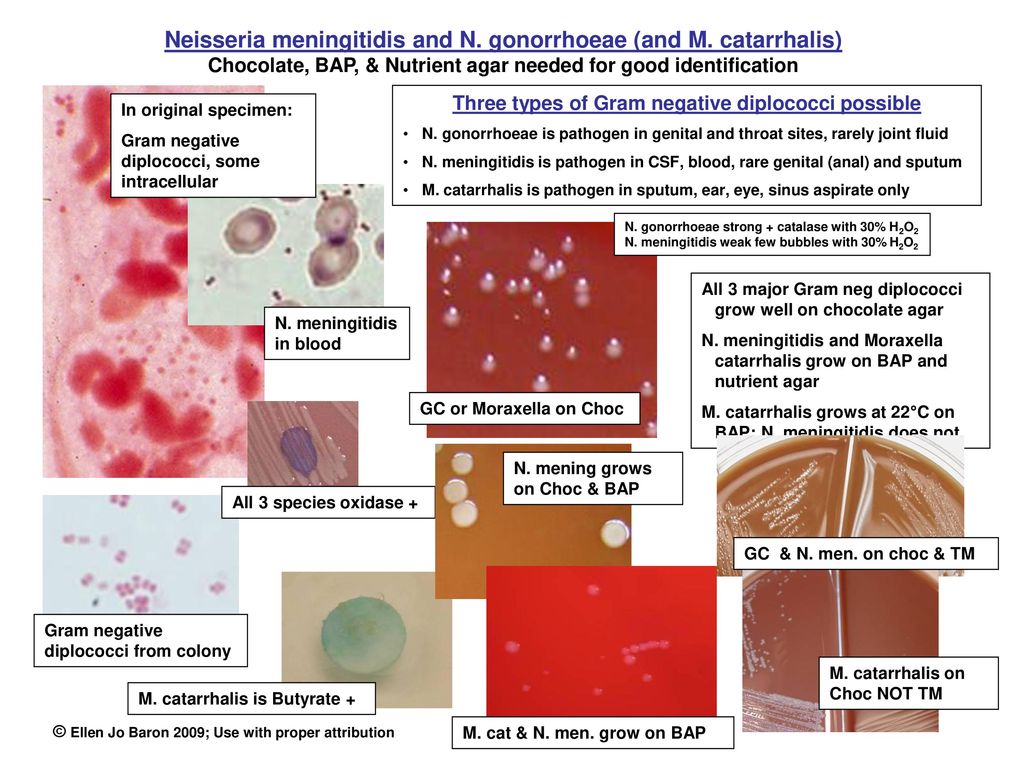 Оксидазный тест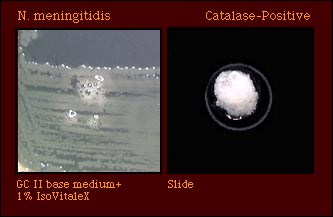                                                                 КаталазаIII этап: Рост на сывороточном агаре, микроскопия чистой культуры (окраска по Граму)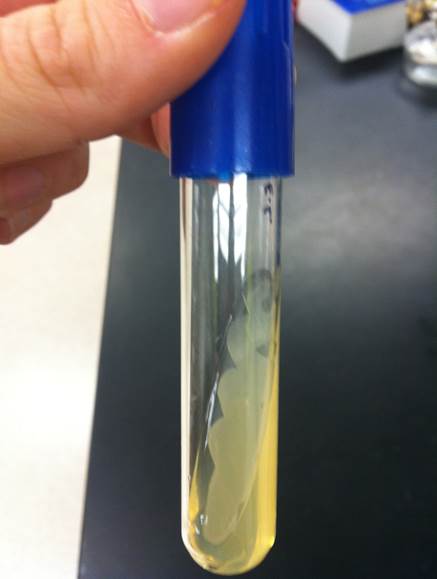 IV этап: Учтите и оцените результаты пестрого ряда: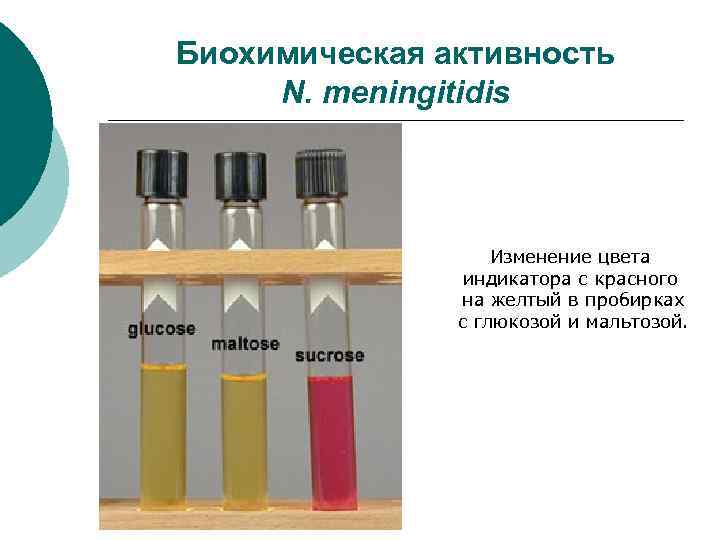  Для назначения этиотропной терапии ставят антибиотикограмму. Для заполнения бланка  можно использовать  литературные данные.			Заполните бланк-направление и бланк-ответ!Приложение №2Медицинская документацияФорма № 204/уУтв. МЗ СССР 04.10.80 № 1030НАПРАВЛЕНИЕ №_______на микробиологическое исследование«_____»____________________2014 г.			____________час.__________мин.	дата и время взятия материалаВ ______________________________________________________лабораториюВид исследования ___________________________________________________Ф. И. О. ____________________________________________________Возраст__________________Отделение ___________________________________________________________________________Диагноз, дата заболевания______________________________________________________________Показания к обследованию: больной, переболевший, реконвалесцент, бактерионоситель, контактный, профобследование (нужное подчеркнуть)Материал: кровь, мокрота, кал, дуоденальное содержимое, пунктат, спинномозговая жидкость, раневое отделяемое, гной, выпот, секционный материал, мазок (подчеркнуть, вписать) ____________Должность, фамилия, подпись лица, направляющего материал ___________________________________________________________________________________________________________________Медицинская документацияФорма № 239/уУтв. МЗ СССР 04.10.80 № 1030РЕЗУЛЬТАТ МИКРОБИОЛОГИЧЕСКОГО ИССЛЕДОВАНИЯ №______«_____»____________________2014 г.					 дата  взятия биоматериалаФ. И. О. ____________________________________________________Возраст__________________Отделение ___________________________________________________________________________При исследовании_____________________________________________________________________					указать материал и результатАНТИБИОГРАММАРистомицин			1  2  3			Канамицин			1  2  3Гентамицин  			1  2  3			Бензилпенициллин		1  2  3Доксициклин			1  2  3			Ампициллин 			1  2  3Эритромицин  			1  2  3			Карбенициллин		1  2  3Линкомицин			1  2  3			Ципрофлоксацин		1  2  3Левомицетин  			1  2  3			Оксациллин  			1  2  3Рифампицин			1  2  3			Цефалекцин			1  2  3Фузидин			1  2  3			Олеандомицин		1  2  3Условные обозначения: 1 - культура устойчива;  2 - умеренно устойчива;  3 – чувствительна«_____»____________________2014 г.			Подпись________________________	       дата выдачи результата